This week’s learning for Year 2                    Date: 2.11.20Hello children, We have put together some of the learning that we will be doing in school this week. If you have any questions or worries, please don’t hesitate to contact us on class dojo, or ring school on 01709 740962.Take care,Miss Willis and Mrs ScottMonday9.15 - Success for AllPhonics  CW/NS – Manual 3, lesson 6 – day 2 (alternative ee, ea, y)JA – Manual 1, lesson 26 (v)Roots Group 1CW/NS – Manual 4, lesson 41 – Day 4Our shared story is Anansi, the Spider.We will be reading The Day the Rains Fell as our STaR story. Our STaR words are: dusty, drought, necklace, beads. We will write paragraphs about why it is important to protect animals and nature using the preposition ‘if’ appropriately.If we don’t …Roots group 2JA – Manual 1, lesson 11 – Day 1Our shared story is The Fancy Dress Party.We will be reading Stanley’s Stick as our STaR story. Our STaR words are grand, hurls, enjoy, distance. We will write sentences about possible uses for Stanley’s stick using nouns.I would use the stick…11.00 - Assembly – see school website 11.15 - Maths WALT - recall and use addition and subtraction facts to 20 fluentlyGroup 1 – CW/NSRecall number bonds to 10 (two numbers that make 10) and the associated facts such as 2+8=10, 8+2=10, 10-8=2, 10-2=8Represent using numiconUse the language frame I know…. I also know…..Some children can also record with equals first  (10=2+8)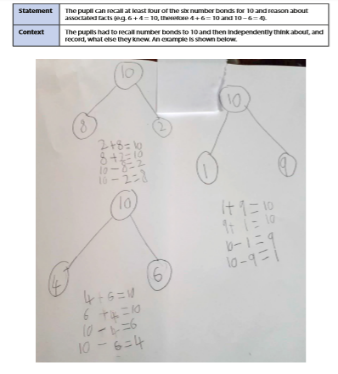 Group 2 – JAFind the number bonds to 10. Use the part part whole model Afternoon Phonics additional session NS/CW – mixed real/silly word flashcards – spot the digraph/trigraph before readingJA – vPHSEWALT – understand that isolation and loneliness can affect children and that it is important for children to discuss their feelings with an adult and seek support. Read the story –Something Else- explore how it feels to be left out. https://www.youtube.com/watch?v=qx4AjMOf5ps Handwriting - Nelson Thornes Join formations – asScience/Geography WALT - Identify seasonal and daily weather patterns in the United Kingdom Continue looking at Autumn which was started before half termSeasonal changes – Autumn What are the signs of autumn? https://www.bbc.co.uk/bitesize/articles/zhtp2v4 Tuesday9.15 - Success for AllPhonics  CW/NS – Manual 3,   lesson 6 – day 3 (alternative ee, ea, y)JA – Manual 1, lesson 27 (y)Roots Group 1CW/NS – Manual 4, lesson 42 – Day 1Our shared story is A Farm in China - We will be reading The Magic Paintbrush as our STaR story.  https://www.youtube.com/watch?v=UPRWE6Q4XL8 Our STaR words are wealthy, crush, seize and swiftly. We will write sentences about The Magic Paintbrush using STaR words and an apostrophe for possession.Sentence stem – The wealthy…Roots Group 2JA – Manual 1, lesson 11 – Day 2Our shared story is The Fancy Dress Party. We will be reading Stanley’s Stick as our STaR story. Our STaR words are grand, hurls, enjoy, distance. We will write sentences about what you can find at the beach using nouns.You couldfind…11.00 - Assembly – see school website11.15 - Maths WALT - recall and use addition and subtraction facts to 20 fluently Group 1 – CW/NSRecap on yesterday’s learning – continue Children who are ready move on to recalling number bonds to 20 (two numbers that make 20) and the associated facts 4+16=20, 16+4=20, 20-4=16 and 20-4=16Make links between the number bonds to 10 and 20 – recall number bonds to 10 and recall bonds to 20 (exemplification material)Represent using numicon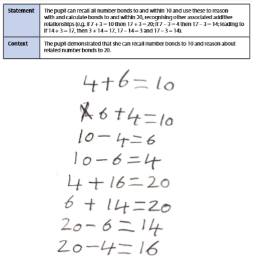 Use the language frame I know…. I also know…..Group 2 – JAContinue to explore number bonds to 10. Can the children recall someUse the language frame …+…=…. to say the sentence
Afternoon PE – WALT - master basic movements including running, jumping, throwing and catchingModel playtime games Ball skills - Throwing and catching Parachute games as a team Balls and scoopsPhonics additional session NS/CW –  mixed real/silly word flashcards – spot the digraph/trigraph before readingJA – yWednesday9.15 - Success for AllPhonics  CW/NS – Manual 3,   lesson 6 – day 4 (alternative ee, ea, y)JA – Manual 1, lesson 28 (th)Roots Group 1CW/NS – Manual 4, lesson 42 – Day 2Our shared story is A Farm in China.We will be reading The Magic Paintbrush as our STaR story. Our STaR words are wealthy, crush, seize and swiftly. We will write sentences about Shen’s paintbrush saying what it is and what it does using an apostrophe for possession.Sentence stem – Shen’s paintbrush…Roots Group 2JA – Manual 1, lesson 11 – Day 3Our shared story is The Fancy Dress Party.We will be reading Stanley’s Stick as our STaR story. Our STaR words are grand, hurls, enjoy, distance. We will write a diary entry about a visit to the beach using nouns.At the beach I…11.00 - Assembly – see school website11.15 - Maths WALT - recall and use addition and subtraction facts to 20 fluentlyGroup 1 – CW/NSRecall number bonds to 10 and reason about related bonds to 20 4+6=10, 6+4=10, 10-4=6, 10-6=4, 4+16=20, 6+14=20, 20-6=14, 20-14=6Use numicon to explore and prove.If I know….then I know….Group 2 – JAFind number bonds to 10 using numiconUse the given structure to complete addition number sentences ( …+…=)AfternoonModel playtime games Ball skills - Throwing and catching Parachute games as a team Balls and scoopsOr Cosmic Kids Yoga in the classroom if  raininghttps://www.youtube.com/user/CosmicKidsYoga Handwriting - Nelson Thornes Join formations - esPhonics additional session NS/CW –  mixed real/silly word flashcards – spot the digraph/trigraph before readingJA - thThursday9.15am - Success for AllPhonics  CW/NS – Manual 3,  lesson 6 – day 5 (alternative ee, ea, y)JA – Manual 1, lesson 29 (q)Roots Group 1CW/NS – Manual 4, lesson 42 – Day 3Our shared story is A Farm in China.We will be reading The Magic Paintbrush as our STaR story. Our STaR words are wealthy, crush, seize and swiftly. We will write a poem about objects owned by our classmates, family and friends, pretending they are magical. We will use apostrophes to show possession.Sentence stem – e.g. Mohammed’s ball…, Jenny’s bag… etc.Roots Group 2JA – Manual 1, lesson 12 – Day 1Our shared story is Kim’s visit.We will be reading The Way Back Home as our STaR story. https://www.youtube.com/watch?v=RbyUrb0X5iU Our STaR words are spluttered, flicker, reply, wondered. We will write sentences about a trip I took using nouns and a capital letter for I.11.00 – Assembly– see school website11.15 - Maths WALT - recall and use addition and subtraction facts to 20 fluentlyGroup 1 – CW/NSIf children are ready – start to look at related facts with number bonds to 100 (40+60)Use number bond knowledge to 10 to derive all pairs of multiples of 10 with totals up to 100, e.g. 3 + 4 = 7 so 30 + 40 = 70. 
I know 4+6=10 and I also know 40+60=100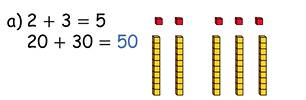 Use base 10 to modelGroup 2 – JANumber bonds to 10 Write own number sentences in booksAfternoonPhonics additional session NS/CW –  mixed real/silly word flashcards – spot the digraph/trigraph before readingJA – qPSHE/historyBonfire night Watch the video https://www.youtube.com/watch?v=Wnq7aqHLCSM Who was Guy Fawkes? Why and how do people celebrate Bonfire Night? How can we make sure we keep safe on Bonfire Night?FridaySuccess for AllPhonics  CW/NS – Manual 3, lesson 6 – day 6 (alternative ee, ea, __y)JA – Manual 1, lesson 30 (ng)Roots Group 1CW/NS – Manual 4, lesson 42 – Day 4Our shared story is A Farm in China.We will be reading The Magic Paintbrush as our STaR story. Our STaR words are wealthy, crush, seize and swiftly. We will write a poem about objects owned by our classmates, family and friends, pretending they are magical. We will use apostrophes to show possession.Sentence stem – e.g. Mohammed’s ball…, Jenny’s bag… etc.Roots Group 2JA – Manual 1, lesson 12 – Day 2Our shared story is Kim’s visit.We will be reading The Way Back Home as our STaR story. Our STaR words are spluttered, flicker, reply, wondered. We will write sentences about the Martian travelling to an imaginary place using nouns and a capital letter for names.11.00 - Assembly – see school website11.15 - Maths WALT - recall and use addition and subtraction facts to 20 fluentlyGroup 1 – CW/NSAddress any misconceptions from previous days learning – deepen understandingWhite Rose reasoning opportunities Group 2 – JANumber bonds to 10Write own number sentence in booksAfternoon Phonics additional session NS/CW – oo (long)JA – ngHandwriting - Nelson Thornes Join formations - shSpelling Test - Common Exception Words Y2pretty, beautiful, after, fast, last, past, father, class